ASSUNTO :. INDICO AO EXMO. SR. PREFEITO MUNICIPAL DR. PAULO DE OLIVEIRA E SILVA, PARA QUE O DEPARTAMENTO COMPETENTE, REALIZE MANUTENÇÃO NAS RUAS SEM PAVIMENTAÇÃO DO PARQUE DAS LARANJEIRAS.DESPACHO:   SALA DAS SESSÕES ____/____/_____ PRESIDENTE DA MESA	                                  INDICAÇÃO Nº , DE 2023SENHOR PRESIDENTE,SENHORES VEREADORES,INDICO ao Exmo. Senhor Prefeito Municipal para que junto ao Departamento competente que realize manutenção nas ruas sem pavimentação do Parque das Laranjeiras.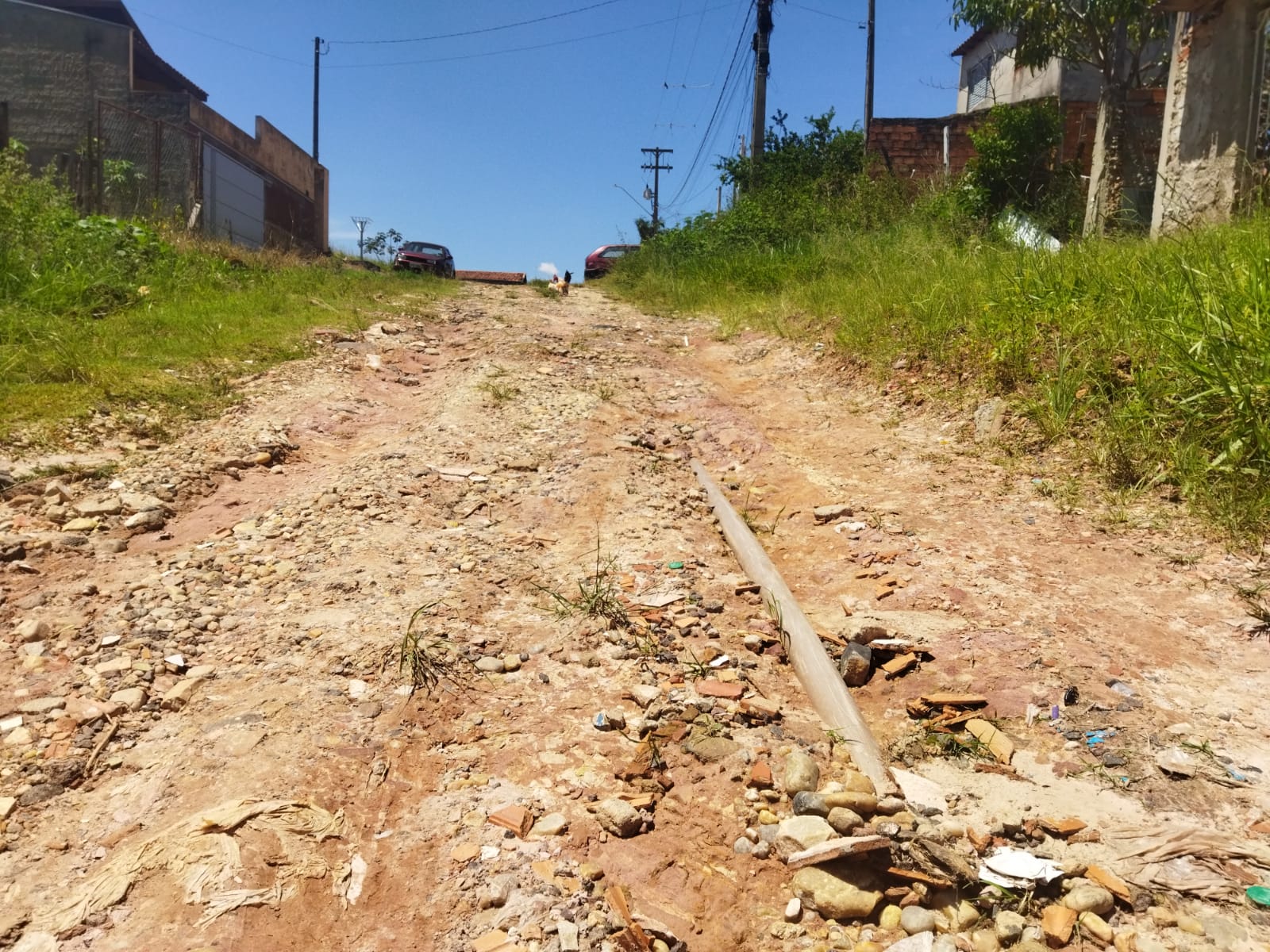 SALA DAS SESSÕES “VEREADOR SANTO RÓTOLLI”, aos 03 de março de 2023VEREADOR LUIS ROBERTO TAVARES        